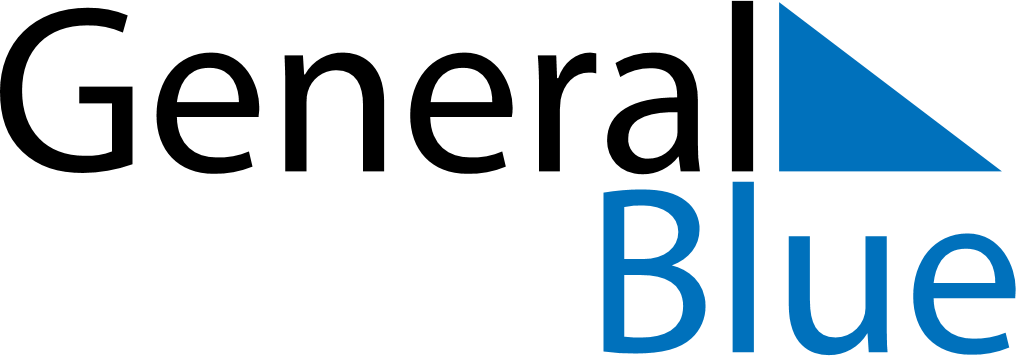 February 2024February 2024February 2024February 2024United StatesUnited StatesUnited StatesSundayMondayTuesdayWednesdayThursdayFridayFridaySaturday12234567899101112131415161617Valentine’s Day1819202122232324Washington’s Birthday2526272829